中國文化大學碩士班學位審定表一、院系所組：工學院  機械工程學系數位機電 碩士班二、授予學位：工學碩士三、適用年度：104學年度起入學新生適用(104.5.13  103學年度第2學期教務會議修正通過)四、最低畢業學分數：30學分五、承認他所（含國內、外）學分數：8學分六、必修科目七、基礎學科（以同等學力資格或非相關學系畢業之錄取者，入學後須選修以下四門基礎學科中之兩門課程）八、申請學位論文考試規定1. 依本校「博碩士班學位論文考試辦法」辦理。2. 其他規定：無九、備註：無中國文化大學碩士班學位審定表一、院系所組：工學院  機械工程學系數位機電 碩士班二、授予學位：工學碩士三、適用年度：103學年度入學新生適用。四、最低畢業學分數：30學分五、承認他所（含國內、外）學分數：8學分六、必修科目七、基礎學科（以同等學力資格或非相關學系畢業之錄取者，入學後須自以下六門科目中任選兩門基礎學科）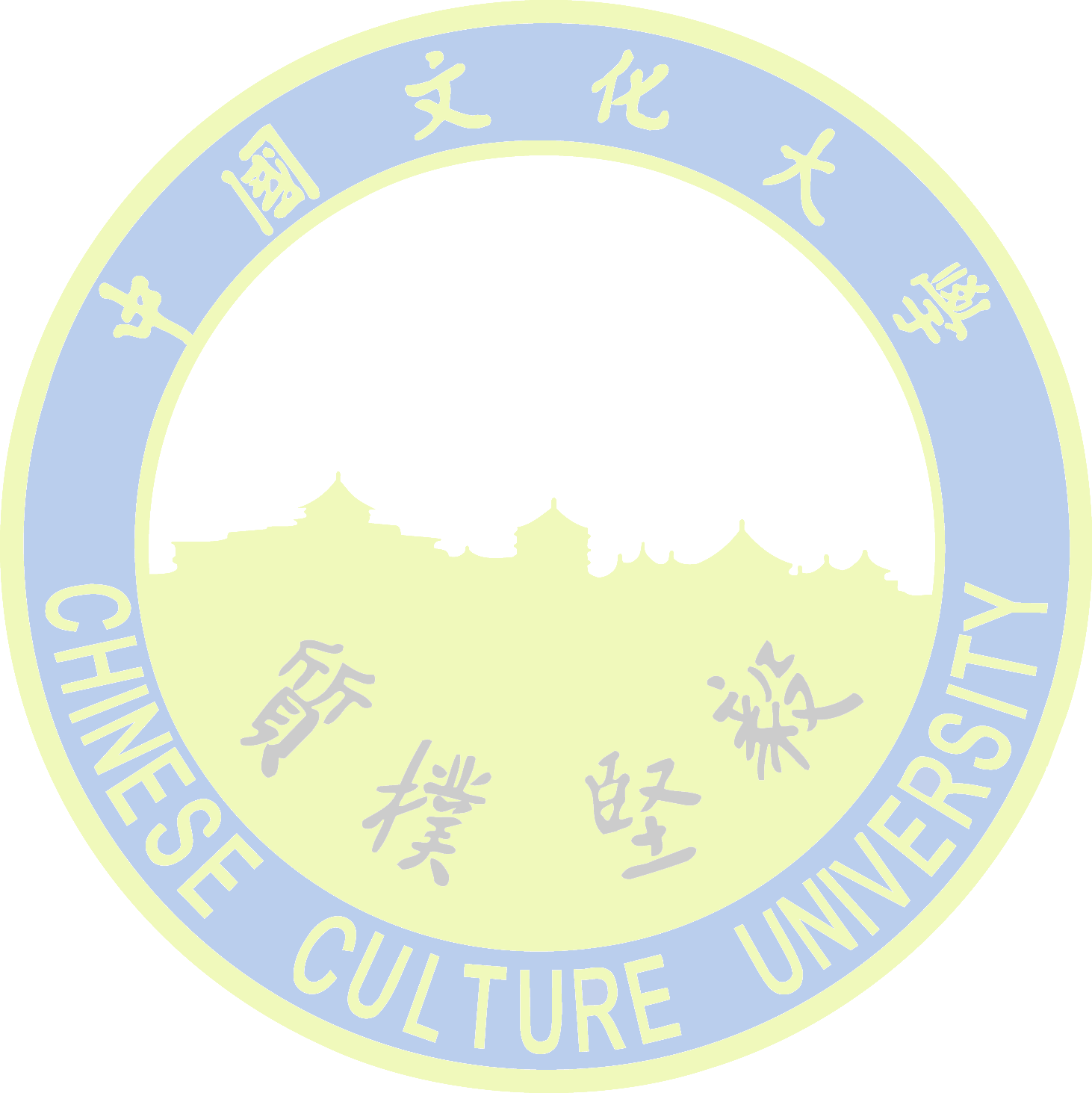 八、申請學位論文考試規定1. 依本校「博碩士班學位論文考試辦法」辦理。2. 其他規定：九、備註科目代號科目名稱學分數時數備註（說明）I692機械系統設計33一上I693機電系統整合33一上0767專題討論(一)11一下I694自動化工程33一下0768專題討論(二)11二上合        計1111科目名稱學分數時數備註（說明）1.應用力學22(一上)、(一下)擇一2.應用電子學223.電路學224.機械製造33科目代號科目名稱學分數時數備註（說明）D005控制理論33一上0767專題討論(一)11一下D037數位機電系統整合33一下0768專題討論(二)11二上6281數位訊號處理33二上合        計1111科目名稱學分數時數備註（說明）1.資料結構332.電腦網路333.應用力學224.自動控制335.應用電子學226.電路學22合        計1515